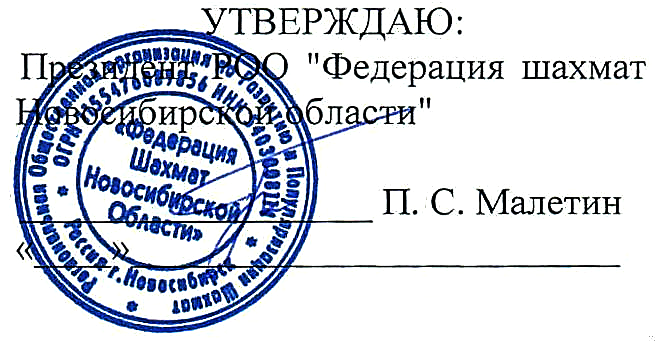 ПОЛОЖЕНИЕ о проведении Открытого чемпионата Новосибирской области по быстрым шахматам 2018 года среди мужчин и женщин (Номер-код вида спорта 0880032811Я)Цели и задачиСоревнование проводится с целью:определения победителей и призеров соревнования;определения кандидатов на участие в Чемпионате СФО среди мужчин и женщин;повышения квалификации и мастерства спортсменов НСО;дальнейшей популяризации вида спорта «быстрые шахматы».Классификация соревнованийОткрытый чемпионат Новосибирской области 2018 года по быстрым шахматам среди мужчин и женщин (далее - Соревнование) проводится в соответствии с единым календарным планом межрегиональных, всероссийских и международных физкультурных мероприятий и спортивных мероприятий на 2018 год Министерства спорта Российской Федерации. Вид соревнования - личное.Настоящее положение является официальным вызовом на соревнование.Соревнование проводится по Правилам вида спорта «Шахматы», утвержденным приказом Минспорта России от 19 декабря 2017 г. № 1087 и не противоречащим Правилам игры в шахматы ФИДЕ.Поведение участников в период проведения соревнования регламентируется Положением «О спортивных санкциях в виде спорта «шахматы», утвержденным решением Наблюдательного Совета ООО «Российская шахматная федерация» от 25.01.2013 года.Время и место проведения.Соревнование проводится с 7 июля (день приезда) по 9 июля (день отъезда) 2018 г. в  г.Бердске, в МБОУ СОШ №10 (ул. Ленина, 13), проезд от железнодорожного вокзала  маршрутными автобусами №3, №11 до остановки «10 школа».Программа соревнований:Организаторы и руководство проведением соревнования        Руководство по проведению соревнования осуществляет Региональная общественная организация «Федерация шахмат Новосибирской области». Непосредственное проведение соревнования возлагается на Оргкомитет и судейскую коллегию.Главный судья - спортивный судья Всероссийской категории Жданов Александр Дмитриевич.Главный секретарь - спортивный судья Всероссийской категории Жданов Дмитрий Александрович.Требования к участникам соревнований и условия их допускаК соревнованиям допускаются спортсмены, граждане России – мужчины и женщины, которые проживают в субъектах Российской Федерации, уплатившие турнирный взнос в размере 600 рублей. Турнирный взнос для ветеранов и школьников 300 рублей.Турнирные взносы вносятся наличным путем в день регистрации. 50% от суммы собранных турнирных взносов поступают в призовой фонд соревнования для награждения победителей, 50% от суммы собранных турнирных взносов расходуются на организацию и проведение турнира. Если спортсмен отказывается от участия в соревновании после оплаты турнирного взноса по причинам, независящим от организаторов, взнос ему не возвращается. Размер и количество призов из собранных взносов будут объявлены перед началом четвертого тура.Участники несут персональную ответственность за подлинность документов, представляемых в комиссию по допуску.Заявки на участие Предварительная регистрация до 5 июля на сайтах novosibirskchess.ru и maestrochess.ru. Предварительная регистрация обязательна.Заявка на участие в спортивных соревнованиях, подписанная руководителем органа исполнительной власти субъекта Российской Федерации в области физической культуры и спорта и врачом, предоставляется в комиссию по допуску в 1 (одном) экземпляре при официальной регистрации участников. К заявке прилагаются следующие документы на каждого спортсмена: а) паспорт гражданина Российской Федерации или свидетельство о рождении для лиц моложе 14 лет; б) медицинская справка врача, дающего разрешение на участие в соревнованиях; в) полис обязательного медицинского страхования (полис ОМС) и полис страхования жизни и здоровья от несчастных случаев (оригинал) на данное соревнование;Система проведения соревнованийСоревнования среди мужчин и женщин проводятся по швейцарской системе в 9 туров с обсчетом рейтингов РШФ и ФИДЕ. Жеребьевка компьютерная, с использованием программы Swiss Manager. В случае недостаточного количества участников главная судейская коллегия может изменить систему проведения соревнований, объединив мужской и женский турниры. Контроль времени - 10 минут до конца партии с добавлением 5 секунд на каждый ход, начиная с первого, каждому участнику. При опоздании к началу тура более чем на 10 минут участнику засчитывается поражение.На техническом совещании создаётся апелляционный комитет (АК) в составе 3 основных участников и 2 запасных. Протесты на решения главного судьи подаются участником или его представителем в письменном виде в течение 10-ти минут с момента окончания партии с внесением депозита в размере 1000 (одна тысяча) рублей. При решении АК в пользу заявителя депозит возвращается. В случае неудовлетворения протеста депозит вносится на р/с PОО «ФШ HCO» и направляется на покрытие расходов по организации соревнования. Решение АК является окончательным.Определение победителейПобедители определяются по наибольшему количеству набранных очков, при равенстве очков по дополнительным показателям в порядке убывания значимости: При проведении соревнований по швейцарской системе:по усеченному коэффициенту Бухгольца (без одного худшего результата);по коэффициенту Бухгольца.по наибольшему количеству партий сыгранных черными фигурами;по количеству побед.При проведении соревнований по круговой системе:по личной встрече;по коэффициенту Бергера;по наибольшему количеству партий сыгранных черными фигурами;по дополнительному блицматчу за 1-3 места.В случае равенства очков призы не делятся.НаграждениеСпортсмены, занявшие призовые места (1, 2, 3) среди мужчин и женщин, награждаются медалями, грамотами и денежными призами. Вручение призов производится на официальной церемонии награждения. После окончания церемонии участникам, не присутствовавшим на ней, призы не выдаются и в дальнейшем не высылаются.Финансирование. Все расходы по командированию участников (проезд, питание, проживание и турнирные взносы) за счет командирующих организаций или личных средств участников.Расходы по предоставлению игрового зала, спортивного инвентаря, награждению медалями и грамотами призеров,  оплате работы судейской коллегии несет РОО «ФШ НСО». Награждение денежными призами, количество и размер которых объявляются не позднее 4-го тура соревнования, производится за счет стартовых взносов. Призовой фонд составляет 50% от собранных взносов его участников. По решению организаторов турнира призовой фонд может быть увеличен. Обеспечение безопасности участниковБезопасность участников обеспечивается согласно требованиям Положения о межрегиональных и всероссийских официальных спортивных соревнований по шахматам на 2017 г. Ответственный за обеспечение безопасности – директор соревнования, официальный представитель РОО «ФШ НСО».На турнире обеспечиваются меры по защите участников от игроков, использующих компьютерные подсказки, в соответствии с «Античитерскими правилами», утвержденными ФИДЕ.Официальный сайт турнира http://www.novosibirskchess.ruКонтактные телефоны:  сот.8-913-925-2818 – Жданов А.Д.Все дополнения к настоящему положению утверждаются Регламентом соревнования.НАСТОЯЩЕЕ ПОЛОЖЕНИЕ ЯВЛЯЕТСЯ ОФИЦИАЛЬНЫМ ВЫЗОВОМ НА СОРЕВНОВАНИЕ.Приложение №1ЗАЯВКА УЧАСТНИКА о проведении Открытого чемпионата Новосибирской области  по быстрым шахматам 2018 года среди мужчин и женщин Фамилия ______________________________ Имя __________________________________Отчество______________________________ Дата рождения _________________________Разряд, звание (ЕВСК) _______ Российский код__________  Российский рейтинг_____________Фамилия, имя (на англ. языке)_____________________________________ID (ФИДЕ) _________Субъект РФ  ________________________________________ Код субъекта РФ________________Почтовый индекс и адрес регистрации _________________________________________________________________________________ контактный телефон: _______________________________e-mail: ____________________________________________________________________________Дата заполнения «___» _______________ 2018 г.  Подпись участника _______________________Я,______________________________________, согласен /согласна на обработку персональных данных (проведение турнира, отчет в Российскую шахматную федерацию, отчет в ФИДЕ, публикацию текущих и итоговых результатов)._____________(подпись участника)7 июлядень приездарегистрация участников, комиссия по допуску15:00-18:008 июлярегистрация участников, комиссия по допуску(исключительно для иногородних спортсменов)техническое совещание и заседание судейской коллегииоткрытие соревнованийжеребьевка первого тураначало 1 тураначало 2 тураначало 3 тураначало 4 тураначало 5 тураначало 6 тура10:00-13:0013:00-13:1513:2013:2513:3014:1014.5015.3016.1016.50начало 7 тураначало 8 тураначало 9 туразакрытие соревнований17:3018:1018:5019:409 июляотъезд участников соревнований